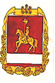 КАРАТУЗСКИЙ РАЙОННЫЙ СОВЕТ ДЕПУТАТОВРЕШЕНИЕ21.12. 2012                                   с. Каратузское                                № 22-174 О награждении Почетным Знаком отличия«За заслуги перед Каратузским районом»В соответствии с   решением Каратузского районного Совета депутатов от 07.08.2012 г. №19-147 «О почетном Знаке отличия «За заслуги перед Каратузским районом», заслушав и обсудив ходатайства ГП КК «Каратузское ДРСУ»,  Управления образования администрации Каратузского района, МБУЗ «Каратузская ЦРБ»  о награждении  Вернер С.Ф., Проскурякова В.Я., Дорофеевой Г.М., Бохан Л.П., Арчёловой  В.А.,  Алексеевой Л.С., Почетным Знаком отличия «За заслуги перед Каратузским районом»  за  высокие достижения в работе,  большой личный вклад в социально экономическое развитие  Каратузского района, Каратузский районный Совет депутатов РЕШИЛ:           1.Наградить Почетным Знаком отличия «За заслуги перед Каратузским районом» за  высокие достижения в работе,  большой личный вклад в социально экономическое развитие  Каратузского района следующих работников: ГП КК «Каратузское ДРСУ» Вернер Сергея Фридриховича, тракториста-комбайнера. Проскурякова Виктора Яковлевича, тракториста.Управления образования администрации Каратузского района Дорофееву Галину Михайловну, председателя Совета ветеранов педагогического труда, пенсионера.Бохан Людмилу Павловну, учителя муниципального бюджетного общеобразовательного учреждения «Старокопская основная общеобразовательная школа».Арчёлову Валентину Алексеевну, ветерана педагогического труда, пенсионера.МБУЗ «Каратузская ЦРБ»	Алексееву Лидию Семёновну, врача-педиатра детского отделения МБУЗ «Каратузская ЦРБ».2. Вручить Вернер Сергею Фридриховичу,  Проскурякову Виктору Яковлевичу, Дорофеевой Галине Михайловне,  Бохан Людмиле Павловне,  Арчёловой Валентине Алексеевне, Алексеевой Лидии Семёновне удостоверение установленной формы и единовременное   денежное вознаграждение в размере десяти тысяч рублей. 3. Контроль за выполнением настоящего решения оставляю за собой. 4. Решений вступает в силу со дня его принятия и подлежит официальному опубликованию в районной газете «Знамя труда».Глава района -Председатель районногоСовета депутатов                                                                                   К.А.Тюнин